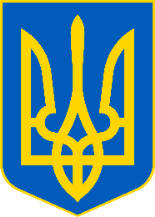 Законами України від 20 вересня 2019 року № 128-IX «Про внесення змін до Закону України «Про застосування реєстраторів розрахункових операцій у сфері торгівлі, громадського харчування та послуг» та інших законів України щодо детінізації розрахунків у сфері торгівлі та послуг» (із змінами) та № 129-ІХ «Про внесення змін до Податкового кодексу України щодо детінізації розрахунків у сфері торгівлі та послуг» (із змінами) запроваджується ряд новацій, зокрема у сфері застосування реєстраторів розрахункових операцій (далі – РРО).За незастосування РРО або програмних РРО, застосування їх з порушенням встановлених вимог законодавством передбачаються штрафні (фінансові) санкції.Введення нових розмірів штрафів планувалось з 19.04.2020 р., але Законом України від 17 березня 2020 року № 533-IX «Про внесення змін до Податкового кодексу України та інших законів України щодо підтримки платників податків на період здійснення заходів, спрямованих на запобігання виникненню і поширенню коронавірусної хвороби (COVID-19)»  терміни застосування штрафних санкцій було перенесено.Відповідно штраф у розмірі 10 % (за перше порушення) і 50 % (за кожне наступне порушення) вартості проданих з порушенням товарів (робіт, послуг) застосовуватиметься з 01.08.2020 р.З 01.01.2021 р. розмір штрафу становитиме 100 % і 150 % вартості проданих з порушенням товарів (робіт, послуг) за перше й наступне порушення відповідно.Водночас звертаємо увагу, що додаткових штрафних санкцій до вже передбачених Законом України від 06 липня 1995 року № 265/95-ВР «Про застосування реєстраторів розрахункових операцій у сфері торгівлі, громадського харчування та послуг» із змінами не встановлюється.Офіційний веб-портал “Територіальні органи ДПС у Чернівецькій області” http://cv.tax.gov.ua/Інформаційно – довідковий департамент (ІДД): 0-800-501-007Cервіс «Пульс» Державної податкової служби України: 0-800-501-007